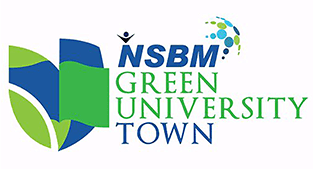 PROGRESS REPORTProgress Report-Number: ………………………………………………………………………..Grant Number: ……………………………………………………………………………………..Period Covered:  From …………………………      To ………………………………………….PART AGeneral informationTitle of the project:Executive summary of the project:Principal investigator: (Rev./Prof./Dr/Mr./Ms.):Co-investigators:Date of award:Date of commencement of the project :Faculty and the Department where research is being carried out: Number of research students/assistants employed (indicate where the research student has Registered for a post graduate degree)Name of the research student:	Registered for postgraduate degree: YES/ NOSpecify the degree:Date of registration:Registration number:Number of technical assistants/ labourers employed:PART BDetails of the ProjectObjectives of the project :Objectives achieved to date :Description of research carried out during the reporting period :Results/ Observations/ Outputs (in detail):Gantt chart for work doneAre there any deviations in the work plan when compared to the original?Yes/No            If yes give reasons:b. Did you obtain prior approval from the Research Council for the deviations:              Yes/No            If not why:PART CProject ExpenditureIs the work on schedule? If not give reasons:List major items of equipment purchased during the reporting periodExpenditure incurred for the reporting period (Rs.): i.e. grantee’s estimate(Please provide the Financial Statement issued by the Bursar/ Accountant of the Institution as well)Utilization of FundsComments regarding project implementation, if any Submit a brief work plan for the next 06 months: Give projected expenditure for the next 6 months (Rs.): Grantee’s estimatePART DPublications/Communications arising from the project during the reporting period (Please provide evidence).PART EI hereby declare the information provided above is correct to the best of my knowledge.………………………….......			           …...……………………       Principal Investigator                                                       Co- Investigator/sSignature of the Dean of the Faculty                             	 DateComments and recommendation of the Research Council Signature of the Head of Research Council 		DateActivityJanFebMarAprMayJunJulAugSepOctNovDec1Planed1Progress2Planed2Progress3Planed3Progress4Planed4Progress5Planed5Progress6Planed6ProgressItem/DescriptionDate purchasedValuePersonalEquipmentConsumablesLab services and sample analysisStatistical analysisCalibration of instrumentsPost-Graduate Registration FeeTravel and subsistenceMiscellaneousVoteTotal Allocation (Rs.)Total amount spent to date (Rs.)Percentage spent out of total allocationPersonal: Equipment:Consumable: Lab services & sample analysis: Statistical analysis: Calibration of instruments: Postgraduate registration fee: Travel and Subsistence:Miscellaneous :PersonalEquipmentConsumablesLab services and sample analysisStatistical analysisCalibration of instrumentsPost-Graduate Registration FeeTravel and subsistenceMiscellaneous